Mass for Italy 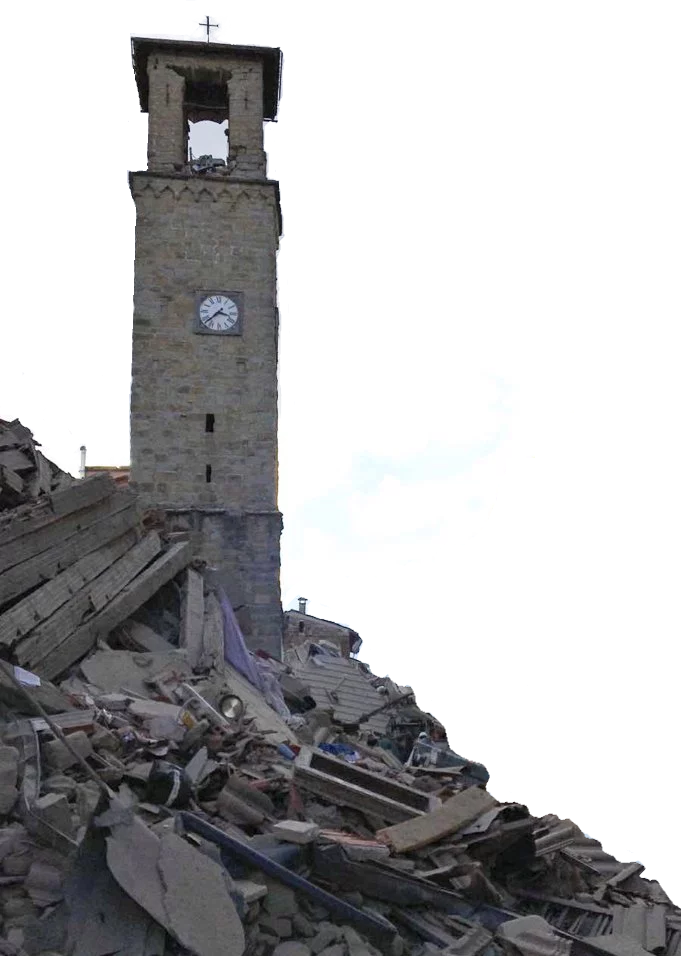 Following the devastation of a 6.2-magnitude earthquake in central Italy, we invite you to join us in prayer and giving.Bi-Lingual English/Italian Mass for the Victims Sunday, August 28, 20167:00 P.M. At Brooklyn’s Oldest Italian Church Community Sacred Hearts – St. Stephen Catholic Parish125 Summit Street, Brooklyn, NY 11231Sacredhearts-ststephen.com718-596-7750A Special Collection will be taken at this Mass to support the relief efforts in those towns hit by the earthquake.